【目的】   沖縄県内の介護施設、および介護事業所等に勤める現任の介護職に対して、介護の現場で必要となる知識や技術を身につけるための研修を、階層別（初任者職員・中堅職員・管理職）の研修をテーマ毎に行い、介護職員の資質の向上を図ることを目的とする。【対象者】　現任の介護職員(管理職員)　※資格の有無は問わない（5年以上の介護従事者及び現場リーダー職）【募集期間】　令和4年8月1日(月)～9月9日(金)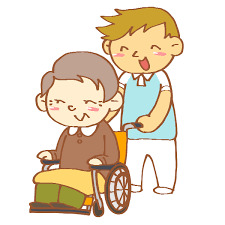 ※先着順で受付、定員に達した時点で締切【研修日程】　令和4年9月24日(土)・２5日(日)【受講料】  無料【申込方法】  右記のQRコードをお手持ちのスマートフォン等から読み取り、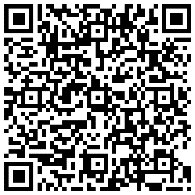 応募フォームからお申し込み下さい。QRコードの読み取りが出来ない場合、下記へお問い合わせ下さい。【研修会場】  学校法人　大庭学園　ソーシャルワーク専門学校沖縄県中頭郡北中城村字屋宜原212-1  （連絡先：098-933-8788）【駐車場】　駐車場は限りがございます。尚、縦列駐車になりますのでご理解下さい。【研修内容】　≪管理職員向け １日目≫　～おおむね5年以上の現場リーダー職及び管理者～≪管理職員向け2日目≫【お問い合わせ】学校法人　大庭学園　沖縄福祉保育専門学校　098-868-5796　担当　又吉・當眞日程研修時間コース名研修内容定員9/２4(土)9:00～　12:00チームマネジメント◇チームワークとは　◇チームビルディング◇リーダーの仕事30名9/２4(土)講　師沖縄福祉保育専門学校、ソーシャルワーク専門学校　校長　諸見里　安知沖縄福祉保育専門学校、ソーシャルワーク専門学校　校長　諸見里　安知30名9/２4(土)13:00～　16:00アサーショントレーニング◇人間関係を良好に築くアサーショントレーニング◇人間関係のストレスを軽減するアサーショントレーニング30名9/２4(土)講　師アグレアーブル印象美人(株)代表取締役　あらかき　咲美アグレアーブル印象美人(株)代表取締役　あらかき　咲美30名日程研修時間コース名研修内容定員9/２5(日)9:00～　12:00リスクマネジメント◇SDGｓの基礎　◇災害からBCPを考える◇地域連携を考える30名9/２5(日)講　師地区防災研究所　所長　山本　大樹地区防災研究所　所長　山本　大樹30名9/２5(日)13:00～　16:00職場理念◇バーパス事業所の存在意義とは◇理念の必要性　◇理念浸透の方法について30名9/２5(日)講　師㈲ケアセンター きらめき　代表　渡慶次 憲㈲ケアセンター きらめき　代表　渡慶次 憲30名